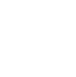 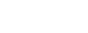 Светодиодный промышленный светильник BarrusGroup ДСП20-180-001 предназначен для установки на подвес, на ровную потолочную поверхность или стену. Заменяет  традиционные  светильники типа РСП-700.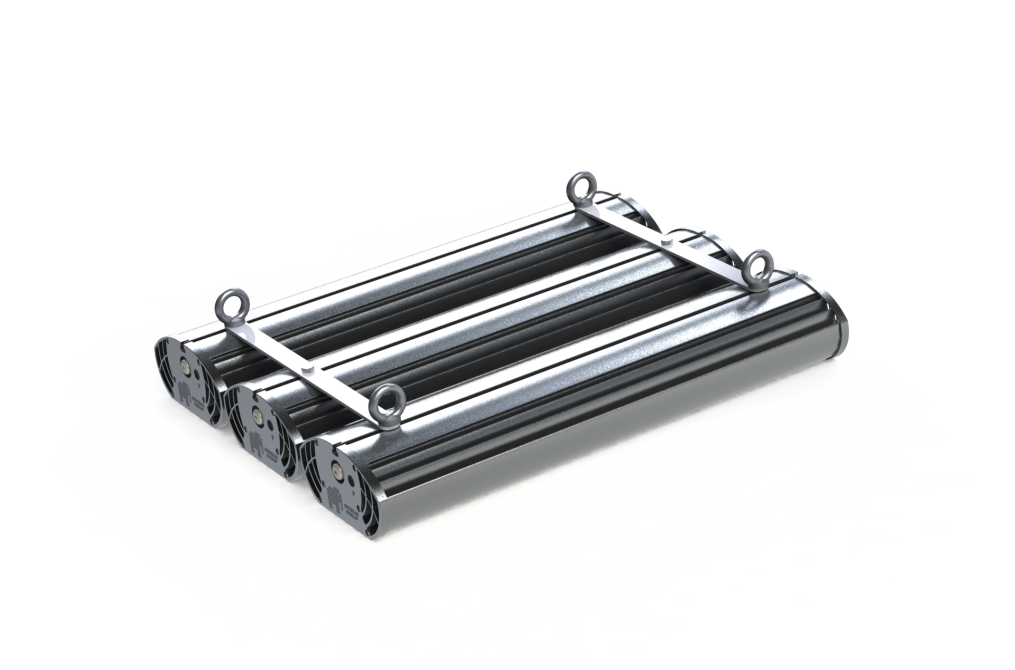 Светодиоды OSRAM (Германия) последнего  поколения.Электронные компоненты от лучших мировых производителей: Texas Instruments, Fairchild Semiconductors, Epcos, Murata, Tyco Electronics,  On Semiconductors.Рассеиватель PLEXIGLAS (Германия) сохраняет свои оптические свойства на протяжении 30 лет и эффективно рассеивает световой поток. Светильник дополнительной оптикой не укомплектован.Сфера промышленные и производственные помещения, складские комплексы, ангары, ледовые арены, дворцы спорта, бассейны.МодификацииВозможно изготовление светильников для пожароопасных  помещенийТип крепленияТехнические характеристики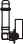 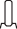 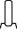 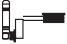 Световой поток, Лм	28800Потребляемая мощность, Вт	180Напряжение питания, В	180-265Частота, Гц	50Рабочий ток светодиодов, А	0,175Cos φ блока питания	>0,95КПД источника питания	>0,9Марка светодиодов	                 Osram S5 Индекс цветопередачи, Ra		72Цветовая температура, К	5000Количество светодиодов, шт.                                                    168КСС светильника по ГОСТ Р 54350-2011		Д Габаритные размеры, В х Д х Ш, мм (без креплений)  74х510х420Масса,  кг	  9Класс защиты IP	65Климатическое исполнение	УХЛ 1 Класс защиты от поражения электрическим током		IСрок службы светильника, ч	60000накладное	подвесное	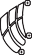 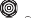 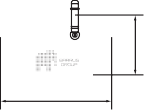 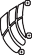 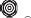 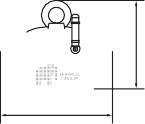 Габаритные размерыКривая силы света «Д»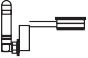 Условия эксплуатации светильникаАтмосферное давление от 630 до 800 мм рт. ст. Температура окружающего воздуха от -40 до +60 °С Предельная относительная влажность не более 95% при 25 °С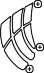 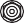 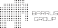 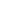 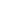 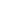 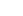 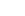 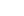 Продукция завода BarrusGroup распространяется через широкую сеть представителей. Подробную информацию Вы можете получить по телефону горячей линии: 8-800-555-8-678.www.brgp.ru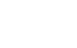 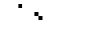 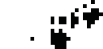 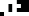 